АДМИНИСТРАЦИЯБОЛЬШЕАЛАБУХСКОГО СЕЛЬСКОГО ПОСЕЛЕНИЯ ГРИБАНОВСКОГО МУНИЦИПАЛЬНОГО  РАЙОНА
ВОРОНЕЖСКОЙ ОБЛАСТИП О С Т А Н О В Л Е Н И Еот    09 июля 2021 г. №  30      село Большие АлабухиО резервных помещениях  для голосованияна выборах депутатовГосударственной Думы Федерального Собрания Российской Федерации восьмого созыва              В соответствии с п.п. о) пункта 46  Постановления Правительства Российской Федерации от 18 июня 2021 г. №932 «О мерах по оказанию содействия избирательным комиссиям в реализации их полномочий при подготовке и проведению выборов  депутатов Государственной Думы Федерального  Собрания Российской Федерации  восьмого созыва», в целях организации непрерывности процесса проведения выборов депутатов Государственной Думы Федерального  Собрания Российской Федерации  восьмого созыва в случае невозможности голосования избирателей в определенном помещении для голосования,  администрация Большеалабухского сельского поселения                                                         ПОСТАНОВЛЯЕТ:Определить резервные  помещения для голосования на выборах депутатов Государственной Думы Федерального Собрания Российской Федерации восьмого созыва на территории  Большеалабухского сельского поселения:Глава сельского поселения	                                                                   В.В. Сорокина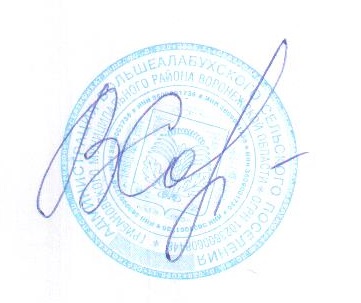 № 
п/пНомер УИК Адрес стационарного резервного пункта для УИК Информация о  мобильном резервном пункте при отсутствии стационарного 
(указать вид)15/12Здание МКУК Большеалабухского сельского поселения «ЦДИ» с Большие Алабухи пл. Революции, д. 2515/13Здание Власовский ФАП с Власовка ул. Пролетарская, д. 59/2 тел. 8-473-48-46-5-80